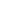 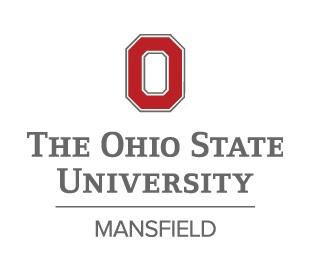 Lesson TitleCommon Core Standard1. Shared event:What might be the introduction to the task and description of the task the students will be experiencing?2. Picture or model:What types of pictures might you see?3. People-talk:What do we think students are going to say about the shared experience?4. Feature-talk:What terms, ideas, comments, do you think the students will bring out and what are the mathematical ideas you hope to flush out?5. Symbolic representation:What are some possible symbolic representations that may result from the feature talk?Materials needed:Materials needed: